臺市中西區成功小學107學年度第一學期上放學須知親愛的家長，您好：    感謝您全力協助學校上、放學交通的規劃，希望本學期能繼續支持學校的相關規定。新的學年度，因新校舍暫時安置在文賢國中，上放學時段為紓解兩校交通，做了以下規劃：    以上是關於學校的上放學交通規畫的相關事項，並於8/27返校日開始實施，麻煩您陪著孩子一一的細讀，並協助學校的規劃。懇請您能盡力配合，讓孩子有個更安全的學習環境。最後再一次謝謝您的鼎力配合。                   祝您~        闔 家 平 安！ 幸 福 健 康                                                         成功國小學務處107.08.03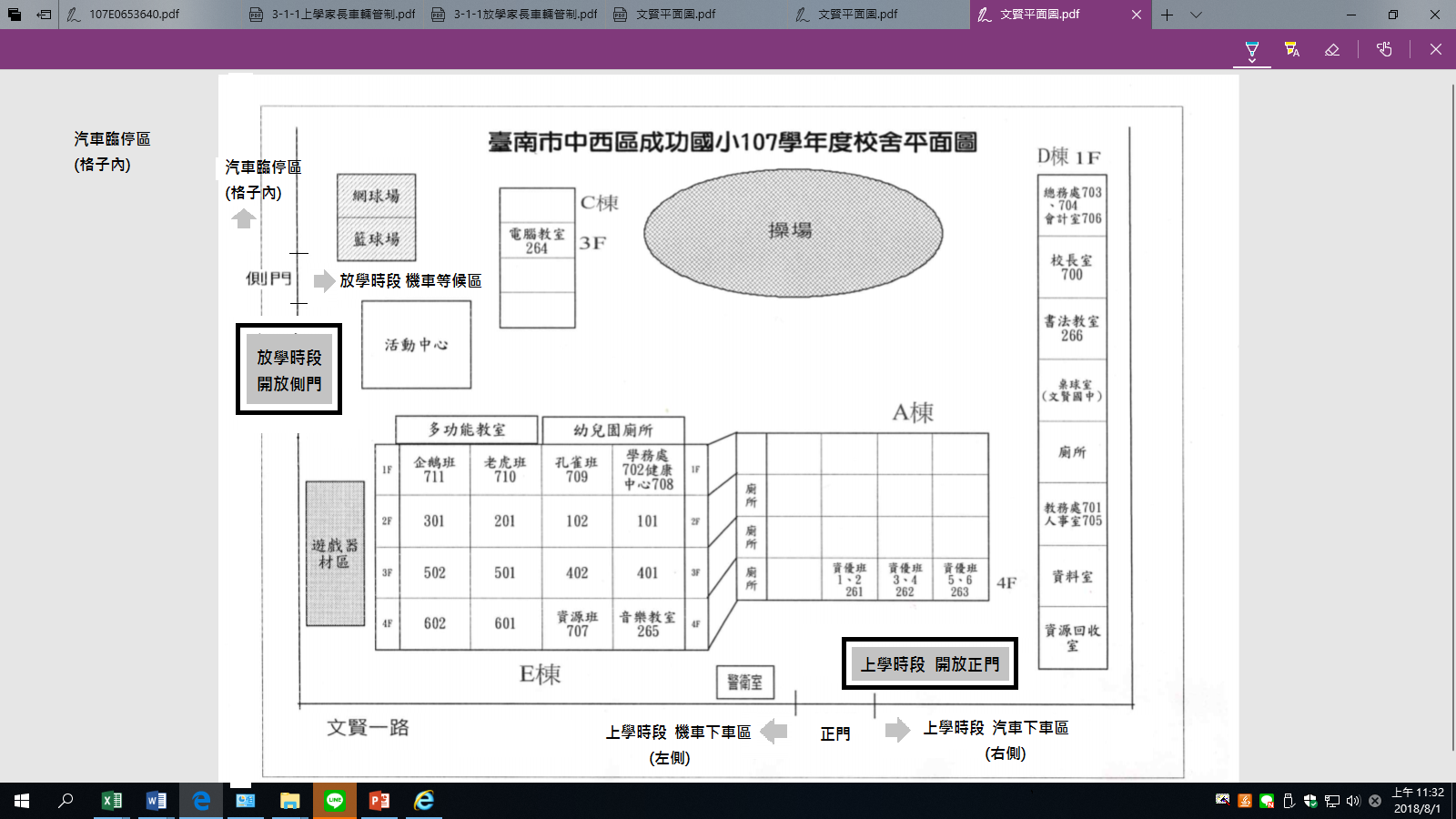 時段項目時間備註雨天備案上學上學時間7：30~7：50汽車下車處：正門右側機車下車處：正門左側依舊在正門上學，記得攜帶雨具。上學開放門口正門(側門不開放)汽車下車處：正門右側機車下車處：正門左側依舊在正門上學，記得攜帶雨具。上學接駁車7：40於西門路三段口站牌發車西門路三段站牌前等候上車依舊在正門上學，記得攜帶雨具。放學放學時間中午時段為12：40下午時段為4：00機車可停放至籃球場  與活動中心中間空地  處，汽車請停至校  外，記得留意交通規  則。安親班接送車輛請停  於正門兩側。仍在側門統一放學，孩子會在活動中心的屋簷下等候，請家長自行進來接孩子。放學開放門口側門 機車可停放至籃球場  與活動中心中間空地  處，汽車請停至校  外，記得留意交通規  則。安親班接送車輛請停  於正門兩側。仍在側門統一放學，孩子會在活動中心的屋簷下等候，請家長自行進來接孩子。放學接駁車◎星期一、二、四、五：  下午4：20發車◎星期三：中午12：50發車  放學時間皆統一在學務處前集合西門路三段站牌下車記得攜帶雨具，並請家長於下車處等候。